                  ҠАРАР                                                        	          РЕШЕНИЕ«12» август  2016 й.                            № 56/13                      «12»  августа  Об утверждении Положения о проверке достоверности и полноты сведений, представляемых депутатами Совета  сельского поселения Сандугачевский сельсовет муниципального района Янаульский район Республики Башкортостан, и соблюдения ограничений депутатами Совета сельского поселения Сандугачевский сельсовет муниципального района Янаульский район Республики БашкортостанВ соответствии с Федеральным законом «О противодействии коррупции», Указом Президента Российской Федерации от 21 сентября 2009 года № 1066 «О проверке достоверности и полноты сведений, представляемых гражданами, претендующими на замещение государственных должностей Российской Федерации, и лицами, замещающими государственные должности Российской Федерации, и соблюдения ограничений лицами, замещающими государственные должности Российской Федерации», руководствуясь Указом Президента Республики Башкортостан от 22 марта 2011 года № УП – 119 «О проверке достоверности и полноты сведений, представляемых гражданами, претендующими на замещение государственных должностей Республики Башкортостан, и лицами, замещающими государственные должности Республики Башкортостан, и соблюдения ограничений лицами, замещающими государственные должности Республики Башкортостан», Советсельского поселения Сандугачевский сельсовет муниципального района Янаульский район Республики Башкортостан РЕШИЛ:1. Утвердить прилагаемое Положение о проверке достоверности и полноты сведений, представляемых депутатами Совета сельского поселения Сандугачевский сельсовет муниципального района Янаульский район Республики Башкортостан, и соблюдения ограничений депутатами Совета сельского поселения Сандугачевский сельсоветмуниципального района Янаульский район Республики Башкортостан.2. Обнародовать настоящее решение на информационном стенде Администрации сельского поселения Сандугачевский сельсовет муниципального района Янаульский район Республики Башкортостан, по адресу: 452812, Республика Башкортостан, Янаульский район, с. Сандугач, ул. К.Садретдинова,5 и разместить на официальном сайте Администрации сельского поселения Сандугачевский сельсовет муниципального района Янаульский район Республики Башкортостан http://sp-sandugach.ru.3. Контроль за исполнением настоящего решения оставляю за собой.Глава сельского поселения                                                      Т.Ш. КуснияровПриложениек решению Советасельского поселения Сандугачевский сельсоветмуниципального района Янаульский районРеспублики Башкортостанот  12  августа 2016 года №  56/13Положение о проверке достоверности и полноты сведений, представляемых депутатами Советасельского поселения Сандугачевский сельсовет муниципального района Янаульский район Республики Башкортостан, и соблюдения ограничений депутатами Совета сельского поселения Сандугачевский сельсоветмуниципального района Янаульский район Республики Башкортостан1. Настоящим Положением определяется порядок осуществления проверки достоверности и полноты сведений о доходах, об имуществе и обязательствах имущественного характера, представленных депутатами Совета сельского поселения Сандугачевский сельсовет муниципального района Янаульский район Республики Башкортостан, и соблюдения депутатами Совета сельского поселения Сандугачевский сельсовет муниципального района Янаульский район Республики Башкортостан (далее – депутаты Совета) ограничений, установленных законодательством Российской Федерации.2. Проверка осуществляется на основании решения председателя Комиссии по контролю за достоверностью сведений о доходах, расходах, об имуществе и обязательствах имущественного характера, представляемых депутатами Совета сельского поселения Сандугачевский сельсовет муниципального района Янаульский район Республики Башкортостан, а также по урегулированию конфликта интересов, созданной решением Совета сельского поселения Сандугачевский сельсовет муниципального района Янаульский район Республики Башкортостан от « 16 » июня 2016 года № 51/11 (далее – Комиссия).Решение принимается отдельно в отношении каждого депутата Совета и оформляется в письменной форме.3. Основанием для осуществления проверки, предусмотренной пунктом 1 настоящего Положения, является достаточная информация, представленная в письменном виде в установленном порядке:а) правоохранительными органами, иными государственными органами, органами местного самоуправления и их должностными лицами;б) постоянно действующими руководящими органами политических партий и зарегистрированных в соответствии с законом иных общероссийских общественных объединений, не являющихся политическими партиями;в) Общественной палатой Республики Башкортостан;г) средствами массовой информации.4. Информация анонимного характера не может служить основанием для проверки.5. Проверка осуществляется в срок, не превышающий 60 дней со дня принятия решения о ее проведении. Срок проверки может быть продлен до 90 дней лицом, принявшим решение о ее проведении.6. При осуществлении проверки Комиссия вправе:а) проводить собеседование с депутатом Совета, в отношении которого проводится проверка;б) изучать представленные депутатом Совета сведения о доходах, об имуществе и обязательствах имущественного характера и дополнительные материалы, которые приобщаются к материалам проверки;в) получать от депутата Совета пояснения по представленным им сведениям о доходах, об имуществе и обязательствах имущественного характера и материалам;г) направлять в установленном порядке запросы (кроме запросов в кредитные организации, налоговые органы Российской Федерации и органы, осуществляющие государственную регистрацию прав на недвижимое имущество и сделок с ним) в органы прокуратуры Российской Федерации, иные федеральные государственные органы, государственные органы Республики Башкортостан, государственные органы других субъектов Российской Федерации, территориальные органы федеральных государственных органов, органы местного самоуправления, на предприятия, в учреждения, организациии общественные объединения (далее - государственные органы, органы местного самоуправления и организации) об имеющихся у них сведениях: о доходах, об имуществе и обязательствах имущественного характера депутата Совета, его супруги (супруга) и несовершеннолетних детей; о достоверности и полноте сведений, представленных депутатом Совета в соответствии с нормативными правовыми актами Российской Федерации; о соблюдении депутатом Совета установленных ограничений;д) наводить справки у физических лиц и получать от них информацию с их согласия;е) осуществлять анализ сведений, представленных депутатом Совета, в соответствии с законодательством Российской Федерации о противодействии коррупции.6.1. Запросы в кредитные организации, налоговые органы Российской Федерации и органы, осуществляющие государственную регистрацию прав на недвижимое имущество и сделок с ним, направляются должностными лицами, наделенными полномочиями по направлению таких запросов в соответствии с пунктом 10 Указа Президента Республики Башкортостан от 17 мая 2013 года № УП-131 «О мерах по реализации отдельных положений Федеральных законов "О противодействии коррупции» и «О контроле за соответствием расходов лиц, замещающих государственные должности, и иных лиц их доходам».8. В запросе, предусмотренном подпунктом "г" пункта 6 настоящего Положения, указываются:а) фамилия, имя, отчество руководителя государственного органа, органа местного самоуправления или организации, в которые направляется запрос;б) нормативный правовой акт, на основании которого направляется запрос;в) фамилия, имя, отчество, дата и место рождения, место регистрации, жительства и (или) пребывания, должность и место работы (службы), вид и реквизиты документа, удостоверяющего личность, депутата Совета, его супруги (супруга) и несовершеннолетних детей, сведения о доходах, об имуществе и обязательствах имущественного характера которых проверяются;г) содержание и объем сведений, подлежащих проверке;д) срок представления запрашиваемых сведений;е) фамилия, инициалы и номер телефона лица, подготовившего запрос;ж) идентификационный номер налогоплательщика (в случае направления запроса в налоговые органы Российской Федерации);з) другие необходимые сведения.9. Лица, уполномоченные на проведение проверки, обеспечивают: 1) уведомление в письменной форме депутата Совета о начале в отношении его проверки – в течение 2 рабочих дней со дня получения соответствующего решения; 2) проведение в случае обращения депутата Совета беседы с ним, в ходе которой он должен быть проинформирован о том, какие сведения о доходах, об имуществе и обязательствах имущественного характера подлежат проверке, – в течение 7 рабочих дней со дня обращения депутата Совета, а при наличии уважительной причины – в срок, согласованный с депутатом Совета. 10. По окончании проверки лица, уполномоченные на проведение проверки, обязаны ознакомить депутата Совета с результатами проверки с соблюдением законодательства Российской Федерации о государственной тайне. 11. Депутат Совета вправе: 1) давать пояснения в письменной форме: в ходе проверки, по результатам проверки; 2) представлять дополнительные материалы и давать по ним пояснения в письменной форме в ходе проверки; 3) обращаться к лицам, уполномоченным на проведение проверки, с подлежащим удовлетворению ходатайством о проведении с ним беседы по вопросам, указанным в подпункте 2 пункта 9 настоящего Положения. 12. Пояснения, указанные в пункте 11 настоящего Положения, приобщаются к материалам проверки. 13. Лицо, уполномоченное на проведение проверки, представляет лицу, принявшему решение о проведении проверки, доклад о результатах проверки не позднее 3 рабочих дней со дня ее окончания. В докладе должно содержаться одно из следующих предложений: 1) об отсутствии оснований для применения к депутату Совета мер юридической ответственности; 2) о применении к депутату Совета мер юридической ответственности; 3) о направлении материалов проверки в органы прокуратуры, правоохранительные органы. 14. Сведения о результатах проверки с письменного согласия лица, принявшего решение о её проведении, не позднее 3 рабочих дней со дня представления доклада о результатах проверки предоставляются лицом, уполномоченным на проведение проверки, с одновременным уведомлением об этом депутата Совета, в отношении которого проводилась проверка, правоохранительным и налоговым органам, иным государственным органам, органам местного самоуправления и их должностным лицам, постоянно действующим руководящим органам политических партий и зарегистрированных в соответствии с законом иных общероссийских общественных объединений, не являющихся политическими партиями, Общественной палате Республики Башкортостан, средствам массовой информации, предоставившим информацию, явившуюся основанием для проведения проверки, с соблюдением законодательства Российской Федерации о персональных данных и государственной тайне. 15. Председатель Совета сельского поселения Сандугачевский сельсовет муниципального района Янаульский район Республики Башкортостан по результатам проверки сведений, представленных депутатами Совета, рассмотрев доклад о результатах проверки и соответствующее предложение, указанное в пункте 13 настоящего Положения, принимает одно из следующих решений: 1) о применении к депутату Совета мер юридической ответственности (в случае, если в соответствии с законодательством и Уставом муниципального района Янаульский район применение таких мер ответственности относится к компетенции председателя Совета сельского поселения Сандугачевский сельсовет муниципального района Янаульский район Республики Башкортостан; 2) о внесении на рассмотрение Совета сельского поселения Сандугачевский сельсовет муниципального района Янаульский район Республики Башкортостан вопроса о применении к депутату Совета мер юридической ответственности (в случае, если в соответствии с законодательством и Уставом сельского поселения Сандугачевский сельсовет муниципального района Янаульский район применение таких мер ответственности относится к компетенции Совета сельского поселения Сандугачевский сельсовет муниципального района Янаульский район); 3) о направлении материалов проверки в органы прокуратуры, правоохранительные органы. 16. Материалы проверки хранятся в Комиссии  Совета сельского поселения Сандугачевский сельсовет муниципального района Янаульский район в течение трех лет со дня ее окончания, после чего передаются в архив. БАШҠОРТОСТАН РЕСПУБЛИКАҺЫЯҢАУЫЛ  РАЙОНЫ МУНИЦИПАЛЬ РАЙОНЫНЫҢ ҺАНДУFАС  АУЫЛ СОВЕТЫ АУЫЛ БИЛӘМӘҺЕСОВЕТЫ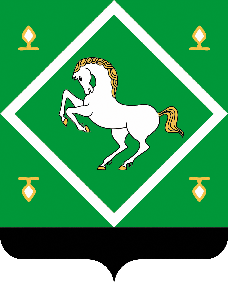 СОВЕТсельского поселения сандугачевский сельсовет МУНИЦИПАЛЬНОГО  районаЯНАУЛЬСКИЙ РАЙОН РеспубликИ Башкортостан 